ПРОТОКОЛ № _____Доп. Вр.                    в пользу                                           Серия 11-метровых                    в пользу                                            Подпись судьи : _____________________ /_________________________ /ПредупрежденияУдаленияПредставитель принимающей команды: ______________________ / _____________________ Представитель команды гостей: _____________________ / _________________________ Замечания по проведению игры ______________________________________________________________________________________________________________________________________________________________________________________________________________________________________________________________________________________________________________________________________________________________________________________________________________________________________________________________________________________________________________________________Травматические случаи (минута, команда, фамилия, имя, номер, характер повреждения, причины, предварительный диагноз, оказанная помощь): _________________________________________________________________________________________________________________________________________________________________________________________________________________________________________________________________________________________________________________________________________________________________________________________________________________________________________Подпись судьи:   _____________________ / _________________________Представитель команды: ______    __________________  подпись: ___________________    (Фамилия, И.О.)Представитель команды: _________    _____________ __ подпись: ______________________                                                             (Фамилия, И.О.)Лист травматических случаевТравматические случаи (минута, команда, фамилия, имя, номер, характер повреждения, причины, предварительный диагноз, оказанная помощь)_______________________________________________________________________________________________________________________________________________________________________________________________________________________________________________________________________________________________________________________________________________________________________________________________________________________________________________________________________________________________________________________________________________________________________________________________________________________________________________________________________________________________________________________________________________________________________________________________________________________________________________________________________________________________________________________________________________________________________________________________________________________________________________________________________________________________________________________________________________________________________________________________________________________________________________________________________________________________________________________________________________________________________________________________________________________________________________________________________________________________________________Подпись судьи : _________________________ /________________________/ 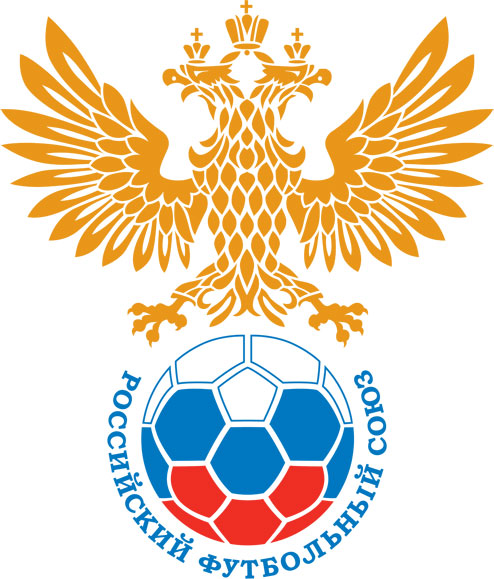 РОССИЙСКИЙ ФУТБОЛЬНЫЙ СОЮЗМАОО СФФ «Центр»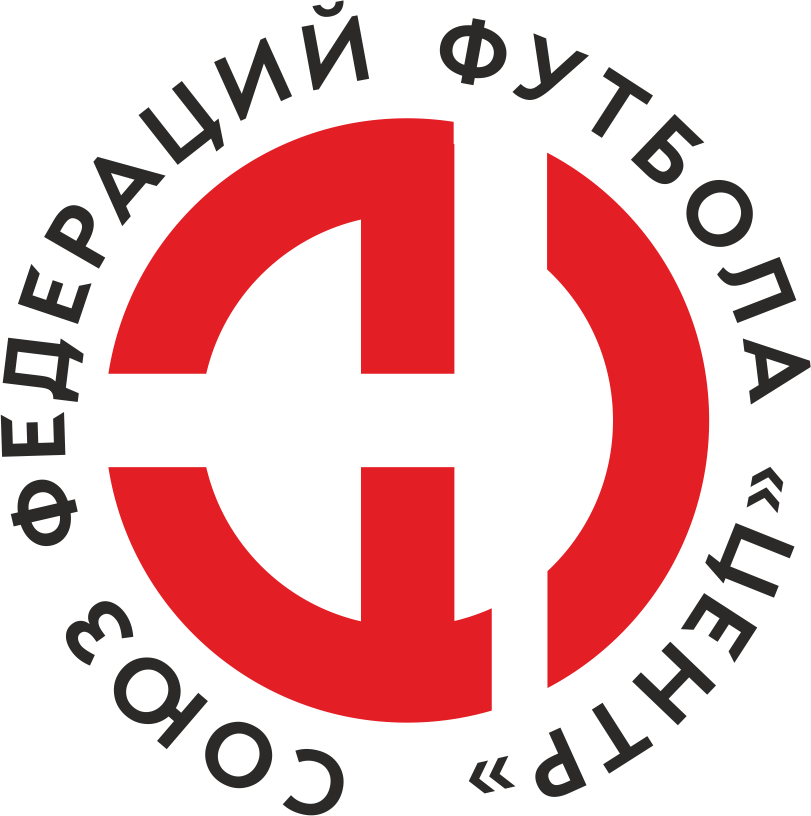    Первенство России по футболу среди команд III дивизиона, зона «Центр» _____ финала Кубка России по футболу среди команд III дивизиона, зона «Центр»Стадион «Труд» (Елец)Дата:21 сентября 2022Елец (Елец)Елец (Елец)Елец (Елец)Елец (Елец)Аэрозоль (Новомосковск)Аэрозоль (Новомосковск)команда хозяевкоманда хозяевкоманда хозяевкоманда хозяевкоманда гостейкоманда гостейНачало:15:00Освещение:Естественное Естественное Количество зрителей:500Результат:4:3в пользуЕлец (Елец)1 тайм:1:2в пользув пользу Аэрозоль (Новомосковск)Судья:Клюев Артем  (Воронеж)кат.1 кат.1 помощник:Басов Ростислав (Воронеж)кат.1 кат.2 помощник:Акопян Илья (Воронеж)кат.3 кат.Резервный судья:Резервный судья:Шевяков Андрей кат.1 кат.Инспектор:Пешков Александр Васильевич (Воронеж)Пешков Александр Васильевич (Воронеж)Пешков Александр Васильевич (Воронеж)Пешков Александр Васильевич (Воронеж)Делегат:СчетИмя, фамилияКомандаМинута, на которой забит мячМинута, на которой забит мячМинута, на которой забит мячСчетИмя, фамилияКомандаС игрыС 11 метровАвтогол0:1Александр ЖариновАэрозоль (Новомосковск)170:2Константин КурасовскийАэрозоль (Новомосковск)401:2Александр КутьинЕлец (Елец)45+2:2Александр КутьинЕлец (Елец)463:2Сергей ЧернышовЕлец (Елец)673:3Александр КрючковАэрозоль (Новомосковск)724:3Александр КутьинЕлец (Елец)89Мин                 Имя, фамилия                          КомандаОснование90+Никита АбрамовАэрозоль (Новомосковск)Второе предупреждение в матче (неспортивное поведение)РОССИЙСКИЙ ФУТБОЛЬНЫЙ СОЮЗМАОО СФФ «Центр»РОССИЙСКИЙ ФУТБОЛЬНЫЙ СОЮЗМАОО СФФ «Центр»РОССИЙСКИЙ ФУТБОЛЬНЫЙ СОЮЗМАОО СФФ «Центр»РОССИЙСКИЙ ФУТБОЛЬНЫЙ СОЮЗМАОО СФФ «Центр»РОССИЙСКИЙ ФУТБОЛЬНЫЙ СОЮЗМАОО СФФ «Центр»РОССИЙСКИЙ ФУТБОЛЬНЫЙ СОЮЗМАОО СФФ «Центр»Приложение к протоколу №Приложение к протоколу №Приложение к протоколу №Приложение к протоколу №Дата:21 сентября 202221 сентября 202221 сентября 202221 сентября 202221 сентября 2022Команда:Команда:Елец (Елец)Елец (Елец)Елец (Елец)Елец (Елец)Елец (Елец)Елец (Елец)Игроки основного составаИгроки основного составаЦвет футболок: Зеленый       Цвет гетр: ЗеленыйЦвет футболок: Зеленый       Цвет гетр: ЗеленыйЦвет футболок: Зеленый       Цвет гетр: ЗеленыйЦвет футболок: Зеленый       Цвет гетр: ЗеленыйНЛ – нелюбительНЛОВ – нелюбитель,ограничение возраста НЛ – нелюбительНЛОВ – нелюбитель,ограничение возраста Номер игрокаЗаполняется печатными буквамиЗаполняется печатными буквамиЗаполняется печатными буквамиНЛ – нелюбительНЛОВ – нелюбитель,ограничение возраста НЛ – нелюбительНЛОВ – нелюбитель,ограничение возраста Номер игрокаИмя, фамилияИмя, фамилияИмя, фамилия16Михаил Алфимов Михаил Алфимов Михаил Алфимов 3Артем Сысоев Артем Сысоев Артем Сысоев 8Александр_С. Ролдугин Александр_С. Ролдугин Александр_С. Ролдугин 5Сергей Немченко Сергей Немченко Сергей Немченко 19Александр_А. Ролдугин  Александр_А. Ролдугин  Александр_А. Ролдугин  7Сергей Белоусов (к)Сергей Белоусов (к)Сергей Белоусов (к)12Игорь Климов Игорь Климов Игорь Климов 18Игорь Рогованов Игорь Рогованов Игорь Рогованов 9Александр Молодцов  Александр Молодцов  Александр Молодцов  20Сергей Чернышов Сергей Чернышов Сергей Чернышов 14Александр Кутьин Александр Кутьин Александр Кутьин Запасные игроки Запасные игроки Запасные игроки Запасные игроки Запасные игроки Запасные игроки 1Александр НевокшоновАлександр НевокшоновАлександр Невокшонов10Владимир СотниковВладимир СотниковВладимир Сотников6Юрий НеделинЮрий НеделинЮрий Неделин21Роман ЛошкаревРоман ЛошкаревРоман Лошкарев13Илья УспенскийИлья УспенскийИлья Успенский2Михаил ХрамовМихаил ХрамовМихаил Храмов17Владислав РыбинВладислав РыбинВладислав Рыбин15Арсен АсатрянАрсен АсатрянАрсен АсатрянТренерский состав и персонал Тренерский состав и персонал Фамилия, имя, отчествоФамилия, имя, отчествоДолжностьДолжностьТренерский состав и персонал Тренерский состав и персонал 1Владимир Николаевич КобзевТренерТренерТренерский состав и персонал Тренерский состав и персонал 2Денис Юрьевич ЖуковскийДиректор/главный тренерДиректор/главный тренер34567ЗаменаЗаменаВместоВместоВместоВышелВышелВышелВышелМинМинСудья: _________________________Судья: _________________________Судья: _________________________11Игорь КлимовИгорь КлимовИгорь КлимовРоман ЛошкаревРоман ЛошкаревРоман ЛошкаревРоман Лошкарев464622Сергей НемченкоСергей НемченкоСергей НемченкоИлья УспенскийИлья УспенскийИлья УспенскийИлья Успенский4646Подпись Судьи: _________________Подпись Судьи: _________________Подпись Судьи: _________________33Илья УспенскийИлья УспенскийИлья УспенскийМихаил ХрамовМихаил ХрамовМихаил ХрамовМихаил Храмов7070Подпись Судьи: _________________Подпись Судьи: _________________Подпись Судьи: _________________44Сергей БелоусовСергей БелоусовСергей БелоусовЮрий НеделинЮрий НеделинЮрий НеделинЮрий Неделин707055Сергей ЧернышовСергей ЧернышовСергей ЧернышовВладимир СотниковВладимир СотниковВладимир СотниковВладимир Сотников858566Александр КутьинАлександр КутьинАлександр КутьинВладислав РыбинВладислав РыбинВладислав РыбинВладислав Рыбин90+90+77Игорь РоговановИгорь РоговановИгорь РоговановАрсен АсатрянАрсен АсатрянАрсен АсатрянАрсен Асатрян90+90+        РОССИЙСКИЙ ФУТБОЛЬНЫЙ СОЮЗМАОО СФФ «Центр»        РОССИЙСКИЙ ФУТБОЛЬНЫЙ СОЮЗМАОО СФФ «Центр»        РОССИЙСКИЙ ФУТБОЛЬНЫЙ СОЮЗМАОО СФФ «Центр»        РОССИЙСКИЙ ФУТБОЛЬНЫЙ СОЮЗМАОО СФФ «Центр»        РОССИЙСКИЙ ФУТБОЛЬНЫЙ СОЮЗМАОО СФФ «Центр»        РОССИЙСКИЙ ФУТБОЛЬНЫЙ СОЮЗМАОО СФФ «Центр»        РОССИЙСКИЙ ФУТБОЛЬНЫЙ СОЮЗМАОО СФФ «Центр»        РОССИЙСКИЙ ФУТБОЛЬНЫЙ СОЮЗМАОО СФФ «Центр»        РОССИЙСКИЙ ФУТБОЛЬНЫЙ СОЮЗМАОО СФФ «Центр»Приложение к протоколу №Приложение к протоколу №Приложение к протоколу №Приложение к протоколу №Приложение к протоколу №Приложение к протоколу №Дата:Дата:21 сентября 202221 сентября 202221 сентября 202221 сентября 202221 сентября 202221 сентября 2022Команда:Команда:Команда:Аэрозоль (Новомосковск)Аэрозоль (Новомосковск)Аэрозоль (Новомосковск)Аэрозоль (Новомосковск)Аэрозоль (Новомосковск)Аэрозоль (Новомосковск)Аэрозоль (Новомосковск)Аэрозоль (Новомосковск)Аэрозоль (Новомосковск)Игроки основного составаИгроки основного составаЦвет футболок: Красный    Цвет гетр:  КрасныйЦвет футболок: Красный    Цвет гетр:  КрасныйЦвет футболок: Красный    Цвет гетр:  КрасныйЦвет футболок: Красный    Цвет гетр:  КрасныйНЛ – нелюбительНЛОВ – нелюбитель,ограничение возрастаНЛ – нелюбительНЛОВ – нелюбитель,ограничение возрастаНомер игрокаЗаполняется печатными буквамиЗаполняется печатными буквамиЗаполняется печатными буквамиНЛ – нелюбительНЛОВ – нелюбитель,ограничение возрастаНЛ – нелюбительНЛОВ – нелюбитель,ограничение возрастаНомер игрокаИмя, фамилияИмя, фамилияИмя, фамилия20Данила Курочкин Данила Курочкин Данила Курочкин 3Никита Абрамов Никита Абрамов Никита Абрамов 13Юрий Медведев Юрий Медведев Юрий Медведев 5Максим Бирюлин Максим Бирюлин Максим Бирюлин 4Павел Кузнецов Павел Кузнецов Павел Кузнецов 10Александр Крючков Александр Крючков Александр Крючков 15Илья Савкин Илья Савкин Илья Савкин 21Виталий Орлов Виталий Орлов Виталий Орлов 27Игорь Веприков Игорь Веприков Игорь Веприков 18Александр Жаринов Александр Жаринов Александр Жаринов 9Константин Курасовский (к)Константин Курасовский (к)Константин Курасовский (к)Запасные игроки Запасные игроки Запасные игроки Запасные игроки Запасные игроки Запасные игроки 25Дмитрий ТкачевДмитрий ТкачевДмитрий Ткачев12Ника МельчиковиНика МельчиковиНика Мельчикови14Рустам НорматовРустам НорматовРустам Норматов2Павел БорисовПавел БорисовПавел Борисов16Аркадий ЛобзинАркадий ЛобзинАркадий Лобзин11Дмитрий КузнецовДмитрий КузнецовДмитрий Кузнецов77Павел ПавловПавел ПавловПавел Павлов8Вячеслав БарзенковВячеслав БарзенковВячеслав БарзенковТренерский состав и персонал Тренерский состав и персонал Фамилия, имя, отчествоФамилия, имя, отчествоДолжностьДолжностьТренерский состав и персонал Тренерский состав и персонал 1Максим Викторович ТартынскийСпортивный директорСпортивный директорТренерский состав и персонал Тренерский состав и персонал 2Антон Павлович ПавловПрезидентПрезидент34567Замена Замена ВместоВместоВышелМинСудья : ______________________Судья : ______________________11Илья СавкинИлья СавкинНика Мельчикови6722Александр ЖариновАлександр ЖариновПавел Павлов70Подпись Судьи : ______________Подпись Судьи : ______________Подпись Судьи : ______________33Виталий ОрловВиталий ОрловВячеслав Барзенков70Подпись Судьи : ______________Подпись Судьи : ______________Подпись Судьи : ______________44Игорь ВеприковИгорь ВеприковДмитрий Кузнецов7255Максим БирюлинМаксим БирюлинПавел Борисов7266Павел КузнецовПавел КузнецовРустам Норматов7677Константин КурасовскийКонстантин КурасовскийАркадий Лобзин76        РОССИЙСКИЙ ФУТБОЛЬНЫЙ СОЮЗМАОО СФФ «Центр»        РОССИЙСКИЙ ФУТБОЛЬНЫЙ СОЮЗМАОО СФФ «Центр»        РОССИЙСКИЙ ФУТБОЛЬНЫЙ СОЮЗМАОО СФФ «Центр»        РОССИЙСКИЙ ФУТБОЛЬНЫЙ СОЮЗМАОО СФФ «Центр»   Первенство России по футболу среди футбольных команд III дивизиона, зона «Центр» _____ финала Кубка России по футболу среди футбольных команд III дивизиона, зона «Центр»       Приложение к протоколу №Дата:21 сентября 2022Елец (Елец)Аэрозоль (Новомосковск)команда хозяевкоманда гостей